○เนื่องจากเหตุการณ์ COVID-19 ที่ส่งผลให้จำเป็นต้องมีการรักษาระยะห่างในชีวิตประจำวัน การเปิดโรงเรียนในระดับประถมศึกษา มัธยมต้น และมัธยมปลายจะเริ่มพร้อมกันทั่วประเทศในปีค.ศ. 2020 โดยมีการดำเนินการเป็นระยะอย่างต่อเนื่อง [วันที่เริ่มเปิดเรียนแยกตามระดับชั้น]○ สำนักงานเขตการศึกษาของเทศบาลและจังหวัดแต่ละแห่งจะมีดุลยพินิจในการพิจารณาว่า จะบริหารจัดการด้านการศึกษาอย่างไร* โดยขึ้นอยู่กับแนวโน้มของโรคระบาดภายในภูมิภาค และจำนวนคนที่จะมาโรงเรียน สำหรับรายละเอียดเพิ่มเติมเกี่ยวกับการจัดการเรียนการสอนนั้น โปรดปฏิบัติตามคำแนะนำของแต่ละโรงเรียน    * △ การจัดการสลับชั่วโมงเรียนในแต่ละชั้น รวมถึงการสลับห้องเรียน 
△ การผสมผสานระหว่างการสอนทางไกล และการสอนที่โรงเรียน 
△ การจัดสอนบางชั้นเรียนในตอนเช้าและบางชั้นเรียนในช่วงบ่าย 
△ การใช้วิธีที่ยืดหยุ่นในการจัดการชั้นเรียนที่มีคาบเรียนหลายชั่วโมง ฯลฯ ○ หนึ่งสัปดาห์ก่อนที่จะเริ่มการเรียนการสอนที่โรงเรียน ครอบครัวทุกครอบครัวจะต้องเข้าร่วม การตรวจสุขภาพของนักเรียนผ่านระบบสำรวจ NEIS ดู [เอกสารแนบ 1] ○ นักเรียนที่อยู่ในข่ายต้องสงสัยว่ามีเชื้อ COVID-19 (มีไข้ 37.5 ° C หรือสูงกว่า มีอาการผิดปกติที่ระบบทางเดินหายใจ) ต้องติดต่ออาจารย์ประจำชั้น โดยไม่ต้องไปโรงเรียน ○ โปรดปฏิบัติตามข้อพึงปฏิบัติในขณะที่อยู่ที่โรงเรียน เช่น การระบายอากาศให้บ่อยครั้ง รวมถึงการฆ่าเชื้อที่โต๊ะและของใช้ส่วนตัวของทุกคน การสวมหน้ากาก การล้างมือ การมีมารยาทที่ดีเวลาที่ต้องการไอหรือจาม และแจ้งให้อาจารย์ทราบทันทีเมื่อรู้สึกไม่สบาย ดู [เอกสารแนบ 2]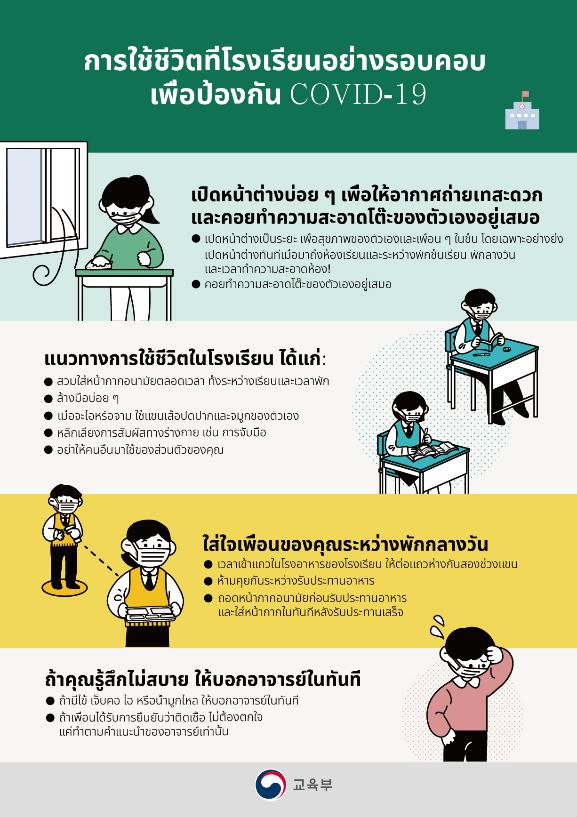 แนวทางในการจัดการเรียนการสอนที่โรงเรียน สำหรับครอบครัวหลากหลายทางวัฒนธรรม ระยะวันที่ระดับชั้นระดับชั้นระดับชั้นระยะวันที่มัธยมปลายมัธยมต้นประถมศึกษาระยะเริ่มต้น20 พ.ค. (พุธ)เกรด 3 ไม่เกิน 60 คนในระดับภูมิภาคไม่เกิน 60 คนในระดับภูมิภาคระยะที่ 127 พ.ค. (พุธ) เกรด 2เกรด 3 ประถมเกรด 1 & 2 + อนุบาลระยะที่ 23 มิ.ย. (พุธ)เกรด 1เกรด 2 ประถมเกรด 3 & 4 ระยะที่ 38 มิ.ย. (จันทร์)เกรด 1ประถมเกรด 5 & 6 เอกสารแนบ 1 คำแนะนำสำหรับการวินิจฉัยสุขภาพของนักเรียนด้วยตนเองและแบบสอบถาม <ประกาศทาง SMS เรื่องความร่วมมือในการวินิจฉัยสุขภาพของนักเรียนด้วยตนเอง (ตัวอย่าง)>[โรงเรียน○○○○: คำแนะนำสำหรับการวินิจฉัยสุขภาพของนักเรียนด้วยตนเองเพื่อป้องกัน COVID-19]ต่อไปนี้ คือ แบบสอบถามเพื่อการวินิจฉัยสุขภาพของนักเรียนด้วยตนเอง ซึ่งเป็นส่วนหนึ่งของมาตรการเพื่อป้องกัน COVID-19* ระยะเวลาที่ดำเนินการ: ตั้งแต่วันที่...เดือน...ค.ศ.2020 จนถึงวันสิ้นสุด (ทุกวัน)* ในกรณีของผู้ปกครองตามกฎหมาย ให้เป็นผู้รับผิดชอบด้านสุขภาพของนักเรียน[หากต้องการทำแบบสอบถามในตอนนี้] https://eduro.(si/do-domain).go.kr/hcheck/index.jsp/* หากคุณมีปัญหาในการคลิก URL เพื่อเข้าร่วมทำแบบสอบถาม กรุณาปฏิบัติดังต่อไปนี้:[การเข้าถึงแบบสอบถามโดยตรง]1. ใส่ URL (https://eduro.(si/do-domain).go.kr/hcheck/index.jsp)2. คลิก “กรอกหมายเลขยืนยันความถูกต้อง" (หากคุณไม่มีหมายเลขยืนยันความถูกต้อง ให้เลือก "กรอกข้อมูลลงทะเบียนโรงเรียน" และดำเนินการต่อ)3. กรอกหมายเลขยืนยันความถูกต้องที่ได้รับใน OOOOOO4. ตรวจสอบสถานะและคลิกปุ่มส่ง<แบบสอบถามสำหรับการวินิจฉัยสุขภาพของนักเรียนด้วยตนเอง>แบบสอบถามนี้จะประเมินสุขภาพของนักเรียน เพื่อป้องกัน COVID-19 กรุณาตอบตามความเป็นจริงนักเรียนมีไข้หรือไม่? (เลือกข้อที่ถูกต้อง 1 ข้อ)   □ น้อยกว่า 37.5℃ ■ น้อยกว่า 37.5℃ ถึง 38℃ หรือรู้สึกว่ามีไข้ ■ สูงกว่า 38℃2. นักเรียนมีอาการใด ๆ ที่น่าสงสัยว่าอาจจะเป็น COVID-19 หรือไม่? ((เลือกทุกข้อที่ใช่)   □ ไม่มี ■ ไอ ■ เจ็บคอ ■ หายใจถี่ ■ ท้องเสีย ■ คลื่นไส้ (อาเจียน) ■ สูญเสียการรับรสและกลิ่น 3. นักเรียนได้เดินทางไปต่างประเทศเมื่อเร็ว ๆ นี้หรือไม่ (ภายในระยะเวลา 14 วัน)?   □ ไม่ ■ ใช่4. สมาชิกครอบครัวที่อยู่ร่วมกันของคุณได้เดินทางไปต่างประเทศเมื่อเร็ว ๆ นี้ (ภายใน 14 วันที่ผ่านมา) หรือไม่ (ไม่รวมผู้ที่เดินทางไปต่างประเทศบ่อยครั้งเนื่องจากลักษณะการทำงาน เช่น ลูกเรือของเที่ยวบินและเรือระหว่างประเทศโดยที่พวกเขาไม่แสดงอาการที่น่าสงสัย)□ ไม่ ■ ใช่5. สมาชิกในครอบครัวที่อยู่ร่วมกันของคุณอยู่ในการกักตัวเองหรือไม่□ ไม่ ■ ใช่6. คุณได้ไปเที่ยวที่อิแทวอนในโซลระหว่างวันที่ 24 เมษายนถึง 6 พฤษภาคมหรือไม่□ ไม่ ■ ใช่<การแจ้งผลว่าได้รับอนุญาตให้กลับไปเรียนที่โรงเรียนอีกครั้ง> เนื่องจากผลการตอบแบบสอบถามสำหรับการวินิจฉัยสุขภาพของนักเรียนด้วยตนเอง เพื่อการป้องกัน COVID-19 ของคุณ ไม่มีอาการที่น่าสงสัย คุณจึงมีสิทธิกลับไปเรียนที่โรงเรียนได้ <การแจ้งผลระงับการกลับไปเรียนที่โรงเรียน>1. เนื่องจากในระยะนี้ ลูกของคุณต้องการการดูแลให้อยู่ในบ้านเนื่องจากสุขภาพของเขา / เธอ กรุณาห้ามเขา / เธอกลับไปที่โรงเรียนจนกว่าจะมีการแจ้งเพิ่มเติมจากโรงเรียน  เพื่อสุขภาพที่ดีของลูก ๆ ของเราทุกคน2. ถึงแม้ว่านักเรียนจะไม่ได้เข้าเรียนด้วยกายภาพ แต่นักเรียนจะได้รับการทำเครื่องหมายว่าได้เข้าเรียน หากนักเรียนมีอาการไข้หรือแสดงอาการเกี่ยวกับระบบทางเดินหายใจที่น่าสงสัยว่าจะเป็นโรค COVID-19 กรุณาติดต่อศูนย์รับแจ้ง (☏ 1339 รหัสพื้นที่+120) หรือศูนย์บริการสาธารณสุขที่เกี่ยวข้องและปฏิบัติตามคำแนะนำของพวกเขา เช่น ไปศูนย์คัดกรองที่กำหนดและรับการรักษา/ตรวจทางการแพทย์เอกสารแนบ 2  กฎการอยู่ที่โรงเรียน เพื่อป้องกัน COVID-19 